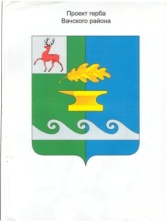 Сельский Совет Чулковского  сельсоветаВачского  муниципального района Нижегородской областиР Е Ш Е Н И ЕОт 07 апреля 2016 года                                                                                           № 7О представлении депутатами сельского Совета Чулковского сельсовета Вачского муниципального района сведений о доходах, об имуществе и обязательствах имущественного характераВ соответствии с Федеральным законом от 25 декабря 2008 года № 273-ФЗ «О противодействии коррупции», Федеральным законом от 3 декабря 2012 года № 230-ФЗ «О контроле за соответствием расходов лиц, замещающих государственные должности, и иных лиц их доходам», указами Президента Российской Федерации от 18 мая 2009 года № 559 «О представлении гражданами, претендующими на замещение должностей федеральной государственной службы, и федеральными государственными служащими сведений о доходах, об имуществе и обязательствах имущественного характера», от 2 апреля 2013 года № 309 «О мерах по реализации отдельных положений Федерального закона «О противодействии коррупции», от 2 апреля 2013 года № 310 «О мерах по реализации отдельных положений Федерального закона «О контроле за соответствием расходов лиц, замещающих государственные должности, и иных лиц их доходам»сельский Совет РЕШИЛ:1. Утвердить Положение о представлении депутатами сельского Совета Чулковского сельсовета Вачского муниципального района сведений о доходах, об имуществе и обязательствах имущественного характера.2. Установить, что депутатами сельского Совета Чулковского сельсовета Вачского муниципального района, представляются сведения о своих доходах, расходах, об имуществе и обязательствах имущественного характера, а также о доходах, расходах, об имуществе и обязательствах имущественного характера своих супруги (супруга) и несовершеннолетних детей в соответствии с законами Нижегородской области от 12 октября 2011 г. № 150-З «О статусе депутата Законодательного Собрания Нижегородской области», от 7 марта 2008 года № 20-З «О противодействии коррупции в Нижегородской области».3. Настоящее решение вступает в силу со дня принятия.4. Контроль за выполнением настоящего решения возложить на постоянную комиссию по социальным вопросам и местному самоуправлению.Глава местного самоуправления                                                        Н.И.СорокинаПриложениеК решению сельского СоветаЧулковского сельсоветаВачского муниципального районаНижегородской областиОт 07 апреля 2016 года            № 7ПОЛОЖЕНИЕо представлении депутатами сельского Совета Чулковского сельсовета Вачского муниципального района сведений о доходах, об имуществе и обязательствах имущественного характера1. Настоящим Положением определяется порядок представления депутатами сельского Совета Чулковского сельсовета Вачского муниципального района сведений о полученных ими доходах, о расходах, об имуществе, принадлежащем им на праве собственности, и об их обязательствах имущественного характера, а также сведений о доходах и расходах супруги (супруга) и несовершеннолетних детей, об имуществе, принадлежащем им на праве собственности, и об их обязательствах имущественного характера.2. Сведения о доходах, о расходах, об имуществе и обязательствах имущественного характера в соответствии с настоящим Положением представляют депутаты сельского Совета Чулковского сельсовета Вачского муниципального района, для которых федеральными конституционными законами или федеральными законами не установлены иные порядок и формы представления указанных сведений.3. Сведения о доходах, о расходах, об имуществе и обязательствах имущественного характера представляются ежегодно, не позднее 30 апреля года, следующего за отчетным.4. Сведения о доходах депутата, об имуществе и обязательствах имущественного характера, а также о доходах, об имуществе и обязательствах имущественного характера его супруги (супруга) и несовершеннолетних детей, сведения о расходах депутата, о расходах его супруги (супруга) и несовершеннолетних детей по каждой сделке по приобретению земельного участка, другого объекта недвижимости, транспортного средства, ценных бумаг, акций (долей участия, паев в уставных (складочных) капиталах организаций), совершенной им, его супругой (супругом) и (или) несовершеннолетними детьми в течение календарного года, предшествующего году представления сведений (далее - отчетный период), если общая сумма таких сделок превышает общий доход депутата и его супруги (супруга) за три последних года, предшествующих отчетному периоду, представляются по форме справки, утвержденной Указом Президента Российской Федерации от 23 июня 2014 года № 460 «Об утверждении формы справки о доходах, расходах, об имуществе и обязательствах имущественного характера и внесении изменений в некоторые акты Президента Российской Федерации».5. Депутат сельского Совета Чулковского сельсовета Вачского муниципального района, представляет ежегодно:а) сведения о своих доходах, полученных за отчетный период (с 1 января по 31 декабря) от всех источников (включая денежное вознаграждение, пенсии, пособия, иные выплаты), а также сведения об имуществе, принадлежащем ему на праве собственности, и о своих обязательствах имущественного характера по состоянию на конец отчетного периода;б) сведения о доходах супруги (супруга) и несовершеннолетних детей, полученных за отчетный период (с 1 января по 31 декабря) от всех источников (включая заработную плату, пенсии, пособия, иные выплаты), а также сведения об имуществе, принадлежащем им на праве собственности, и об их обязательствах имущественного характера по состоянию на конец отчетного периода;в) сведения о своих расходах, а также о расходах своих супруги (супруга) и несовершеннолетних детей по каждой сделке по приобретению земельного участка, другого объекта недвижимости, транспортного средства, ценных бумаг (долей участия, паев в уставных (складочных) капиталах организаций), совершенной им, его супругой (супругом) и (или) несовершеннолетними детьми в течение календарного года, предшествующего году представления сведений (далее - отчетный период), если общая сумма таких сделок превышает общий доход данного лица и его супруги (супруга) за три последних года, предшествующих отчетному периоду, и об источниках получения средств, за счет которых совершены эти сделки.6. Сведения о доходах, об имуществе и обязательствах имущественного характера, представляемые в соответствии со статьей 8 Федерального закона "О противодействии коррупции" и другими федеральными законами, включают в себя в том числе сведения:а) о счетах (вкладах) и наличных денежных средствах в иностранных банках, расположенных за пределами территории Российской Федерации;б) о государственных ценных бумагах иностранных государств, облигациях и акциях иных иностранных эмитентов;в) о недвижимом имуществе, находящемся за пределами территории Российской Федерации;г) об обязательствах имущественного характера за пределами территории Российской Федерации.Указанные сведения отражаются в соответствующих разделах формы справки, утвержденной Президентом Российской Федерации.7. Сведения, указанные в п. 5 настоящего Положения представляются в администрацию сельсовета Чулковского сельсовета Вачского муниципального района.8. В случае если депутат сельского Совета Чулковского сельсовета Вачского муниципального района, обнаружил, что в представленных ими сведениях о доходах, об имуществе и обязательствах имущественного характера не отражены или не полностью отражены какие-либо сведения либо имеются ошибки, он вправе представить уточненные сведения в порядке, установленном настоящим Положением.Депутат сельского Совета Чулковского сельсовета Вачского муниципального района, может представить уточненные сведения в течение одного месяца после окончания срока, указанного в пункте 3 настоящего Положения.9. В случае непредставления по объективным причинам депутатом сельского Совета Чулковского сельсовета Вачского муниципального района сведений о доходах, об имуществе и обязательствах имущественного характера супруги (супруга) и несовершеннолетних детей данный факт подлежит рассмотрению комиссией, по контролю за достоверностью сведений о доходах, об имуществе и обязательствах имущественного характера.10. Проверка достоверности и полноты сведений о доходах, об имуществе и обязательствах имущественного характера, представленных в соответствии с настоящим Положением депутатами сельского Совета Чулковского сельсовета, осуществляется в соответствии с законодательством Российской Федерации.11. Сведения о доходах, об имуществе и обязательствах имущественного характера, представляемые в соответствии с настоящим Положением депутатами сельского Совета Чулковского сельсовета Вачского муниципального района, относятся к информации ограниченного доступа. Если федеральным законом такие сведения отнесены к сведениям, составляющим государственную тайну, они подлежат защите в соответствии с законодательством Российской Федерации о государственной тайне.12. Муниципальные служащие органов местного самоуправления, в должностные обязанности которых входит работа со сведениями о доходах, о расходах, об имуществе и обязательствах имущественного характера, виновные в их разглашении или использовании в целях, не предусмотренных законодательством Российской Федерации, несут ответственность в соответствии с законодательством Российской Федерации.13. В случае непредставления или представления заведомо ложных сведений о доходах, об имуществе и обязательствах имущественного характера депутат сельского Совета Чулковского сельсовета Вачского муниципального района несет ответственность в соответствии с законодательством Российской Федерации.Непредставление или несвоевременное представление указанных сведений является основанием для досрочного прекращения депутатских полномочий.14. Подлинники справок о доходах, об имуществе и обязательствах имущественного характера, поступивших в администрацию сельсовета Чулковского сельсовета, хранятся в течение срока полномочий депутата. Подлинники справок о доходах, об имуществе и обязательствах имущественного характера, поступивших в администрацию сельсовета Чулковского сельсовета, могут передаваться на хранение в аппарат Земского собрания Вачского муниципального района при наличии заключенного между органами местного самоуправления Чулковского сельсовета и органами местного самоуправления Вачского муниципального района соответствующего соглашения.